 1.	Check service information for the exact procedures and specifications when checking camshaft bearings.  	a.  Recommended procedures: ____________________________________________________	_____________________________________________________________________________	b.  Specifications: ______________________________________________________________	_____________________________________________________________________________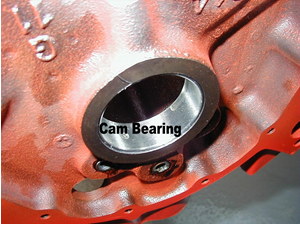 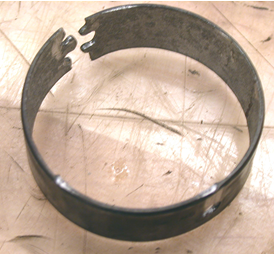  2.	Based on the inspection and measurements, what is the necessary action?	______________________________________________________________________________	______________________________________________________________________________	______________________________________________________________________________